Publicado en Shenzhen, China el 29/02/2024 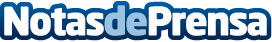 TerraMaster lanza el NAS F4-212 de 4 bahías para hogares multimedia y copias de seguridad de alta velocidadTerraMaster, una marca profesional especializada en brindar productos de almacenamiento innovadores para hogares y empresas, acaba de lanzar un sistema Quad Core NAS F4-212 asequible, dotado del procesador más avanzado, como versión actualizada del F4-210 de la generación anteriorDatos de contacto:MikeMarketing Manager+86 755 81798272Nota de prensa publicada en: https://www.notasdeprensa.es/terramaster-lanza-el-nas-f4-212-de-4-bahias Categorias: Internacional Hardware Software Ciberseguridad http://www.notasdeprensa.es